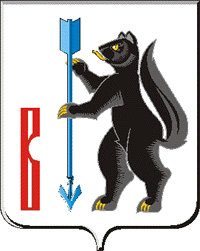 АДМИНИСТРАЦИЯГОРОДСКОГО ОКРУГА ВЕРХОТУРСКИЙП О С Т А Н О В Л Е Н И Еот 16.12. 2016 г. № 1088г. Верхотурье  О внесении изменений и дополнений в  Административный регламент предоставления муниципальной услуги «Выдача разрешений на строительство, реконструкцию объектов капитального строительства», утвержденный постановлением Администрации городского округа Верхотурскийот 31.12.2015г. № 1205 	В соответствии с Федеральным законом от 27 июля 2010года N 210-ФЗ                   «Об организации предоставления государственных и муниципальных услуг», Федеральным законом 6 октября 2003 года N 131-ФЗ «Об общих принципах организации местного самоуправления в Российской Федерации», Постановлением Правительства РФ от 30 апреля 2014 года N 403                                 «Об исчерпывающем перечне процедур в сфере жилищного строительства», рекомендациями Министерства труда и социальной защиты Российской Федерации, руководствуясь статьей 26  Устава  городского округа Верхотурский, ПОСТАНОВЛЯЮ:1. В пункт 18 Раздела 2 Административного регламента, утвержденного постановлением Администрации городского округа Верхотурский от 31.12.2015 г. № 1205 «Об утверждении  Административного  регламента предоставления муниципальной  услуги «Выдача разрешений на строительство, реконструкцию объектов капитального строительства», внести изменения и дополнения, изложив его в новой редакции:«18. Для предоставления муниципальной услуги заявителями представляется заявление на получение разрешения на строительство (приложение № 1). По заявлению застройщика разрешение на строительство может быть выдано на отдельные этапы строительства, реконструкции. Если с заявлением обращается представитель застройщика, документом, подтверждающим полномочия представителя, является доверенность, оформленная в порядке, предусмотренном Гражданским кодексом Российской Федерации. Для принятия решения о предоставлении разрешения на строительство заявитель должен представить самостоятельно следующие документы: 1) правоустанавливающие документы на земельный участок, если такие документы отсутствуют в Едином государственном реестре прав на недвижимое имущество и сделок с ним (далее – ЕГРП); 2) градостроительный план земельного участка;3) материалы, содержащиеся в проектной документации: пояснительная записка; схема планировочной организации земельного участка, выполненная в соответствии с градостроительным планом земельного участка, с обозначением места размещения объекта капитального строительства, подъездов и проходов к нему, границ зон действия публичных сервитутов, объектов археологического наследия; схема планировочной организации земельного участка, подтверждающая расположение линейного объекта в пределах красных линий, утвержденных в составе документации по планировке территории применительно к линейным объектам; схемы, отображающие архитектурные решения; сведения об инженерном оборудовании, сводный план сетей инженерно- технического обеспечения с обозначением мест подключения (технологического присоединения) проектируемого объекта капитального строительства к сетям инженерно-технического обеспечения (кроме объектов индивидуального жилищного строительства);проект организации строительства объекта капитального строительства;   проект организации работ по сносу или демонтажу объектов капитального строительства, их частей; перечень мероприятий по обеспечению доступа инвалидов к объектам здравоохранения, образования, культуры, отдыха, спорта и иным объектам социально-культурного и коммунально-бытового назначения, объектам транспорта, торговли, общественного питания, объектам делового, административного, финансового, религиозного назначения, объектам жилищного фонда в случае строительства, реконструкции указанных объектов при условии, что экспертиза проектной документации указанных объектов не проводилась в соответствии со статьей 49 Градостроительного кодекса Российской Федерации; 4) положительное заключение экспертизы проектной документации объекта капитального строительства (применительно к отдельным этапам строительства в случае, предусмотренном частью 12.1 статьи 48 Градостроительного кодекса Российской Федерации), если такая проектная документация подлежит экспертизе в соответствии со статьей 49, Градостроительного кодекса Российской Федерации, положительное заключение государственной экспертизы проектной документации в случаях, предусмотренных частью 3.4 статьи 49 Градостроительного кодекса Российской Федерации, положительное заключение государственной экологической экспертизы проектной документации в случаях, предусмотренных частью 6 статьи 49 Градостроительного кодекса Российской Федерации (не требуется для объектов индивидуального жилищного строительства);5) разрешение на отклонение от предельных параметров разрешенного строительства, реконструкции (в случае, если застройщику было предоставлено такое разрешение в соответствии со статьей 40 Градостроительного кодекса Российской Федерации); 6) согласие всех правообладателей объекта капитального строительства (в случае осуществления реконструкции такого объекта);  7) решение общего собрания собственников помещений в многоквартирном доме, принятое в соответствии с жилищным законодательством в случае реконструкции многоквартирного дома, или, если в результате такой реконструкции произойдет уменьшение размера общего имущества в многоквартирном доме, согласие всех собственников помещений в многоквартирном доме;8) копия свидетельства об аккредитации юридического лица, выдавшего положительное заключение негосударственной экспертизы проектной документации, в случае, если представлено заключение негосударственной экспертизы проектной документации (если представлено заключение негосударственной экспертизы проектной документации). 9) схема планировочной организации земельного участка (для объектов индивидуального жилищного строительства)».2. Раздел 2 Административного регламента, утвержденного постановлением Администрации городского округа Верхотурский от 31.12.2015 г. № 1205 «Об утверждении  Административного  регламента предоставления муниципальной  услуги «Выдача разрешений на строительство, реконструкцию объектов капитального строительства», дополнить пунктами следующего содержания:«19.1. В случае, если заявление о продлении срока действия разрешения на строительство подается застройщиком, привлекающим на основании договора участия в долевом строительстве, предусматривающего передачу жилого помещения, денежные средства граждан и юридических лиц для долевого строительства многоквартирного дома и (или) иных объектов недвижимости, к такому заявлению должен быть приложен договор поручительства банка за надлежащее исполнение застройщиком обязательств по передаче жилого помещения по договору участия в долевом строительстве или договор страхования гражданской ответственности лица, привлекающего денежные средства для долевого строительства многоквартирного дома и (или) иных объектов недвижимости (застройщика), за неисполнение или ненадлежащее исполнение обязательств по передаче жилого помещения по договору участия в долевом строительстве.»;«20.1. Внесение изменений в разрешение на строительство в связи с изменением проектной документации в соответствии с частью 7 статьи 52 Градостроительного кодекса Российской Федерации допускается в случае, если отклонение параметров объекта капитального строительства от проектной документации вызвано необходимостью, которая выявилась в процессе строительства, реконструкции, капитального ремонта такого объекта.».3. В пункты 24, 25 Раздела 2 Административного регламента, утвержденного постановлением Администрации городского округа Верхотурский от 31.12.2015 г. № 1205 «Об утверждении  Административного  регламента предоставления муниципальной  услуги «Выдача разрешений на строительство, реконструкцию объектов капитального строительства», внести изменения, изложив их в новой редакции:«24. Основания для отказа в приеме заявления и документов, необходимых для проведения процедуры предоставление разрешения на строительство не установлены.»;«25. Основания для отказа в приеме документов, необходимых для проведения процедуры продления срока действия разрешения на строительство или внесении изменений в разрешение на строительство не установлены.».4. В пункт 27 Раздела 2 Административного регламента, утвержденного постановлением Администрации городского округа Верхотурский от 31.12.2015 г. № 1205 «Об утверждении  Административного  регламента предоставления муниципальной  услуги «Выдача разрешений на строительство, реконструкцию объектов капитального строительства», внести изменения, изложив его в новой редакции: «27. Решение об отказе в продлении разрешения на строительство может быть принято, если строительство, реконструкция объекта капитального строительства не начаты до истечения срока подачи заявления. Заявление застройщика, подано менее чем за шестьдесят дней до истечения срока действия такого разрешения.».5. В пункты 48, 51, 54 Раздела 2 Административного регламента, утвержденного постановлением Администрации городского округа Верхотурский от 31.12.2015 г. № 1205 «Об утверждении  Административного  регламента предоставления муниципальной  услуги «Выдача разрешений на строительство, реконструкцию объектов капитального строительства», внести изменения, изложив их в новой редакции:«48. Документы, перечисленные в пунктах 18, 19, 19.1, 20 Регламента, принимаются как в подлинниках, так и в копиях (ксерокопиях), заверенных заявителем;«51. При получении заявления и приложенных к нему документов должностное лицо Отдела архитектуры и градостроительства Администрации городского округа Верхотурский, ответственное за предоставление муниципальной услуги:1) проверяет полномочия обратившегося лица на подачу заявления                    на  предоставление разрешения на строительство, о продлении разрешения на строительство, на внесение изменений в разрешение на строительство объекта капитального строительства; 2) определяет, относится ли к компетенции Отдела архитектуры и градостроительства Администрации городского округа Верхотурский предоставление разрешения на строительство объекта капитального строительства;3) устанавливает, требуется ли предоставление разрешения на строительство на заявленный объект.»;«54. Результатом административной процедуры является регистрация заявления или уведомления с пакетом представленных документов в Отдел архитектуры и градостроительства Администрации городского округа Верхотурский, что служит основанием для начала рассмотрения заявления или уведомления по существу.».6. В подпункт 1 пункта 64 Раздела 2 Административного регламента, утвержденного постановлением Администрации городского округа Верхотурский от 31.12.2015 г. № 1205 «Об утверждении  Административного  регламента предоставления муниципальной  услуги «Выдача разрешений на строительство, реконструкцию объектов капитального строительства», внести изменения, изложив его в новой редакции:«64. Рассмотрение заявления о продлении разрешения на строительство объекта капитального строительства производится по следующим параметрам: 1) проверка наличия полного пакета документов, предусмотренных пунктами 19, 19.1 Регламента;». 7. Пункт 65 Раздела 2 Административного регламента, утвержденного постановлением Администрации городского округа Верхотурский от 31.12.2015 г. № 1205 «Об утверждении  Административного  регламента предоставления муниципальной  услуги «Выдача разрешений на строительство, реконструкцию объектов капитального строительства», дополнить подпунктом следующего содержания: «6) проверка вновь утвержденной застройщиком или техническим заказчиком проектной документации после внесения в нее соответствующих изменений в порядке, установленном уполномоченным Правительством Российской Федерации федеральным органом исполнительной власти, согласно пункта 20.1. Регламента.».8. В пункт 69 Раздела 2 Административного регламента, утвержденного постановлением Администрации городского округа Верхотурский от 31.12.2015 г. № 1205 «Об утверждении  Административного  регламента предоставления муниципальной  услуги «Выдача разрешений на строительство, реконструкцию объектов капитального строительства», внести изменения, изложив его в новой редакции:«69. Основанием для принятия решения о предоставлении разрешения на строительство является наличие полного пакета документов, предусмотренных пунктом 18 Регламента, и соответствие проектной документации объекта капитального строительства требованиям градостроительного плана земельного  участка, при строительстве, реконструкции линейных объектов требованиям проекта планировки территории и проекта межевания территории, а также требованиям разрешения на отклонение от предельных параметров разрешенного строительства (при его наличии), что подтверждается полученными от заявителя документами и документами, полученными в рамках межведомственного взаимодействия. Основанием для принятия решения о продлении разрешения на строительство является наличие всех документов, предусмотренных пунктами 19, 19.1 Регламента, начало строительства, реконструкции заявленного объекта до истечения срока подачи заявления.Основанием для принятия решения о внесении изменений в разрешение на строительство является указание в уведомлении о переходе прав на земельный участок или об образовании земельных участков реквизитов всех документов, предусмотренных пунктом 20 Регламента, наличие правоустанавливающих документов на земельный участок (при отсутствии сведений о них в ЕГРП), достоверность сведений, указанных в уведомлении и соответствие планируемого размещения объекта капитального строительства требованиям градостроительного плана земельного участка в случае образования земельного участка путем раздела, перераспределения земельных участков или выдела из земельных участков. Основанием для принятия решения о внесении изменений в разрешение на строительство согласно пункта 20.1 Регламента является изменение проектной документации, в соответствии с частью 7 статьи 52 Градостроительного кодекса Российской Федерации в случае, если отклонение параметров объекта капитального строительства от проектной документации вызвано необходимостью, которая выявилась в процессе строительства, реконструкции, капитального ремонта такого объекта.».9. Раздел 3 Административного регламента, утвержденного постановлением Администрации городского округа Верхотурский от 31.12.2015 г. № 1205 «Об утверждении  Административного  регламента предоставления муниципальной  услуги «Выдача разрешений на строительство, реконструкцию объектов капитального строительства», дополнить пунктом следующего содержания: «88.1. Застройщик в течение десяти дней со дня получения разрешения на строительство обязан безвозмездно передать в орган местного самоуправления выдавший разрешение на строительство, сведения о площади, о высоте и количестве этажей планируемого объекта капитального строительства, о сетях инженерно-технического обеспечения, один экземпляр копии результатов инженерных изысканий и по одному экземпляру копий разделов проектной документации, предусмотренных пунктами 2,8-10 и 11.1 части 12 статьи 48 Градостроительного кодекса Российской Федерации, или один экземпляр копии схемы планировочной организации земельного участка с обозначением места размещения объекта индивидуального жилищного строительства для размещения в информационной системе обеспечения градостроительной деятельности. Указанные в настоящем пункте документы (их копии или сведения, содержащиеся в них) могут быть направлены в электронной форме.Разрешение на строительство выдается на весь срок, предусмотренный проектом организации строительства объекта капитального строительства, за исключением случаев, если такое разрешение выдается в соответствии с частью 12 статьи 51 Градостроительного кодекса Российской Федерации. Разрешение на индивидуальное жилищное строительство выдается на десять лет.Основания для отказа в принятии заявления и документов не предусмотрены. Срок проведения процедуры не установлен, срок предоставления заявителем документов – в течении 10 дней со дня получения разрешения на строительство. Платность проведения процедуры не установлена.».10. Опубликовать настоящее постановление в информационном бюллетене «Верхотурская неделя» и разместить на официальном сайте городского округа Верхотурский.11. Отделу архитектуры и градостроительства (Литовских Л.Ю.) внести сведения о муниципальной услуге в реестр государственных услуг Свердловской области.12. Контроль исполнения настоящего постановления оставляю за собой.Глава Администрациигородского округа Верхотурский		                                           В.В. Сизиков